АДМИНИСТРАЦИЯ  ИЗОБИЛЬНЕНСКОГО  СЕЛЬСКОГО ПОСЕЛЕНИЯНИЖНЕГОРСКОГО  РАЙОНАРЕСПУБЛИКИ  КРЫМПОСТАНОВЛЕНИЕ     05.06.2018 г.                               с.Изобильное                                     № _45Об утверждении Порядка предоставления и получения документов и информации путем межведомственного информационного взаимодействия при предоставлении муниципальных услуг в муниципальном образовании Изобильненское сельское поселение Нижнегорского района Республики КрымВ соответствии с частью 5 статьи 7.1 Федерального закона «Об организации предоставления государственных и муниципальных услуг», с Уставом муниципального образования Изобильненское сельское поселение Нижнегорского района Республики Крым, администрация Изобильненского сельского поселенияПОСТАНОВЛЯЕТ:1. Утвердить прилагаемый Порядок предоставления и получения документов и информации путем межведомственного информационного взаимодействия при предоставлении муниципальных услуг в муниципальном образовании Изобильненское сельское поселение Нижнегорского района Республики Крым.2. Настоящее постановление подлежит опубликованию на официальном сайте Администрации Изобильненского сельского поселения Нижнегорского района Республики Крым izobilnoe-sp.ru , а также на стенде администрации, расположенном по адресу: Республика Крым, Нижнегорский район, с.Изобильное, пер.Центральный,15.3.Настоящее постановление вступает в силу с момента официального обнародования.4. Контроль за исполнением постановления оставляю за собой.Председатель Изобильненскогосельского совета – глава администрацииИзобильненского сельского поселения                                                       Л.Г. НазароваПриложениек постановлению администрацииИзобильненского сельского поселенияот 01.06.2018 г. №  45 Порядокпредоставления и получения документов и информации путем межведомственного информационного взаимодействия при предоставлении муниципальных услуг в муниципальном образовании Изобильненское сельское поселение Нижнегорского района Республики Крым1. Общие положения1.1. Настоящий Порядок предоставления и получения документов и информации путем межведомственного информационного взаимодействия при предоставлении муниципальных услуг в муниципальном образовании Изобильненское сельское поселение (далее - Порядок) регламентирует порядок предоставления и получения документов и информации путем межведомственного информационного взаимодействия при предоставлении муниципальных услуг администрацией Изобильненского сельского поселения (далее - администрация).1.2. Понятия, используемые в настоящем Порядке, применяются в значениях, определенных Федеральным законом от 27.07.2010 № 210-ФЗ «Об организации предоставления государственных и муниципальных услуг» и муниципальными правовыми актами муниципального образования Изобильненское сельское поселение.2. Порядок формирования и направления межведомственного запроса2.1. Форма межведомственных запросов на предоставление документов и (или) информации и формат документов и (или) информации, передаваемых по межведомственным запросам в электронном виде, определяются администрацией по согласованию с оператором системы межведомственного электронного взаимодействия Республики Крым.2.2. При предоставлении муниципальных услуг (далее - услуги) заявителю администрация направляет межведомственный запрос о предоставлении документов и (или) информации, необходимых для предоставления услуг, в органы и (или) организации, в распоряжении которых находятся указанные документы и (или) информация.2.3. Правом подписи, в том числе с использованием электронной подписи, запросов от имени администрации обладает глава муниципального образования, а также уполномоченные должностные лица администрации в соответствии с административным регламентом предоставления услуги либо в соответствии с распорядительным актом администрации.2.4. Администрация направляет межведомственный запрос о предоставлении необходимых документов и (или) информации в соответствии с настоящим Порядком только в целях, связанных с предоставлением муниципальной услуги.Направление межведомственного запроса администрацией о предоставлении документов и (или) информации для осуществления деятельности, не связанной с предоставлением услуг, не допускается, а должностные лица, направившие такой запрос, несут ответственность в соответствии с действующим законодательством Российской Федерации.2.5. Межведомственный запрос о предоставлении документов и (или) информации для предоставления услуг, в случае если такие документы и (или) информация не были представлены заявителем, должен содержать следующие сведения:1) наименование органа или организации, направляющих межведомственный запрос;2) наименование органа или организации, в адрес которых направляется межведомственный запрос;3) наименование муниципальной услуги, для предоставления которой необходимо представление документа и (или) информации, а также, если имеется, номер (идентификатор) такой услуги в реестре государственных услуг или реестре муниципальных услуг;4) указание на положения нормативного правового акта, которыми установлено представление документа и (или) информации, необходимых для предоставления муниципальной услуги, и указание на реквизиты данного нормативного правового акта;5) сведения, необходимые для представления документа и (или) информации, установленные административным регламентом предоставления муниципальной услуги, а также сведения, предусмотренные нормативными правовыми актами как необходимые для представления таких документа и (или) информации;6) контактная информация для направления ответа на межведомственный запрос;7) дата направления межведомственного запроса;8) фамилия, имя, отчество и должность лица, подготовившего и направившего межведомственный запрос, а также номер служебного телефона и (или) адрес электронной почты данного лица для связи;9) информация о факте получения согласия, предусмотренного частью 5 статьи 7 Федерального закона «Об организации предоставления государственных и муниципальных услуг» (при направлении межведомственного запроса в случае, предусмотренном частью 5 статьи 7 Федерального закона «Об организации предоставления государственных и муниципальных услуг»).2.6. Требования пункта 2.5 не распространяются на межведомственные запросы о представлении документов и информации в рамках межведомственного информационного взаимодействия с использованием единой системы межведомственного электронного взаимодействия и подключаемых к ней региональных систем межведомственного электронного взаимодействия.2.7. Если документ и (или) информация находятся в распоряжении администрации либо подведомственной организации, то такой документ и (или) информация запрашиваются в порядке, предусмотренном правилами делопроизводства и документооборота администрации в срок, не превышающий 5 (пяти) рабочих дней, если иные сроки не установлены федеральными законами, правовыми актами Правительства Российской Федерации и принимаемыми в соответствии с ними нормативными муниципальными правовыми актами муниципального образования Изобильненское сельское поселение.2.8. Для обработки информации, которая связана с правами и законными интересами заявителя, в случаях и порядке, установленных статьей 7 Федерального закона «Об организации предоставления государственных и муниципальных услуг» предоставляется согласие заявителя.2.9. Направление межведомственных запросов осуществляется следующими способами:- почтовым отправлением с уведомлением о вручении;- курьером (под расписку о получении);- в электронном виде посредством единой системы межведомственного электронного взаимодействия и подключаемых к ней региональных систем межведомственного электронного взаимодействия;- иными способами, не противоречащими действующему законодательству.Должностные лица администрации самостоятельно определяют способ направления межведомственного запроса в соответствии с настоящим Порядком.2.10. При направлении межведомственного запроса почтовым отправлением или курьером:- межведомственный запрос оформляется в виде документа на бумажном носителе в соответствии с правилами делопроизводства и документооборота администрации;- согласие заявителя, предусмотренное пунктом 2.8 настоящего Порядка, направляется в форме документа, сформированного на бумажном носителе (оригинала или заверенной копии согласия). Если согласие было дано заявителем в форме электронного документа, то такое согласие переводится на бумажный носитель и заверяется лицом, направляющим межведомственный запрос.При направлении межведомственного запроса посредством системы межведомственного электронного взаимодействия Республики Крым запрос формируется в электронном виде и подписывается электронной цифровой подписью уполномоченного должностного лица администрации.3. Порядок формирования и направления ответа на межведомственный запрос3.1. Администрация, подведомственные администрации организации, участвующие в предоставлении услуг (далее - организации), в течение пяти дней со дня поступления межведомственного запроса о предоставлении услуги:- регистрируют межведомственный запрос;- оформляют ответ на межведомственный запрос в соответствии с настоящим Порядком и административным регламентом предоставления услуги;- подписывают (передают на подпись уполномоченному лицу) оформленный ответ на межведомственный запрос;- направляют ответ на межведомственный запрос в орган и (или) организации, направившие межведомственный запрос.3.2. Прием, регистрация и рассмотрение межведомственных запросов осуществляется в порядке, предусмотренном правилами делопроизводства и документооборота, администрацией, организациями, которым он направлен, либо посредством системы межведомственного электронного взаимодействия Республики Крым в сроки, не превышающие установленные настоящим Порядком.3.3. При получении межведомственного запроса администрация Изобильненского сельского поселения, организация обязаны подготовить и дать ответ на запрос в срок не позднее 5 (пяти) рабочих дней (два рабочих дня - при осуществлении государственного кадастрового учета и (или) государственной регистрации прав на объекты недвижимости) со дня поступления межведомственного запроса, если иные сроки подготовки и направления ответа не установлены федеральными законами, правовыми актами Правительства Российской Федерации и принимаемыми в соответствии с ними нормативными правовыми актами муниципального образования Изобильненское сельское поселение.3.4. При получении межведомственного запроса администрация, организация осуществляют следующие действия:- устанавливают правовые основания направления запроса;- устанавливают перечень документов и (или) информации, которые запрошены;- устанавливают состав сведений, изложенных в запросе и необходимых для подготовки и направления запрошенных документов и (или) информации;- устанавливают факт наличия таких документов и (или) сведений в местной администрации;- устанавливают непосредственное местонахождение запрашиваемых документов и (или) информации;- осуществляют необходимые действия для сбора запрашиваемых документов и (или) информации с целью направления их органу и (или) организации, направившим запрос, при наличии соответствующих правовых оснований;- формируют и направляют ответ на межведомственный запрос;- в случае необходимости взаимодействуют с органом и (или) организацией, направившими межведомственный запрос, используя контактную информацию, указанную в запросе.3.5. Основаниями для отказа в предоставлении документов и (или) информации, указанных в межведомственном запросе, являются:- отсутствие правовых оснований для направления межведомственного запроса у органа или организации, направивших запрос;- отсутствие запрашиваемых документов и (или) информации в распоряжении администрации, которой направлен межведомственный запрос, в связи с тем, что в соответствии с нормативными правовыми актами документы и (или) информация должны находиться в распоряжении другого органа и (или) организации;- невыполнение обязательных требований, указанных в пункте 3 статьи 7 Федерального закона «Об организации предоставления государственных и муниципальных услуг»;- отсутствие (полное или частичное) в межведомственном запросе заявителя для предоставления документа и (или) информации сведений, указанных в пункте 2.5 настоящего Порядка.Ответ с мотивированным отказом от предоставления документов и (или) информации по указанным основаниям должен содержать:- положения и реквизиты нормативного правового акта, обосновывающего отсутствие правовых оснований для направления ответа;- указание на положение и реквизиты нормативного правового акта, в соответствии с которым документы и (или) информация должны находиться в распоряжении другого органа и (или) организации, а также информация об этом органе и (или) организации (при наличии такой информации);- перечень конкретных сведений о заявителе, объектах и обстоятельствах, которые необходимы для предоставления документа и (или) информации.3.6. Ответ на межведомственный запрос формируется в виде документа на бумажном носителе или в виде электронного документа с приложением к нему запрашиваемых оригиналов документов либо заверенных копий этих документов, а также информационного сообщения.Ответ на запрос, сформированный в виде документа на бумажном носителе, подписывается главой муниципального образования или уполномоченным должностным лицом администрации в соответствии с административным регламентом предоставления услуги либо в соответствии с распорядительным актом администрации.Ответ в виде электронного документа подписывается электронной цифровой подписью вышеуказанных должностных лиц администрации.3.7. Сформированный ответ на межведомственный запрос направляется в орган или организацию, направивших запрос.3.8. Если администрация, не направила ответ на запрос в установленный законодательством срок, должностные лица, виновные в непредставлении документов и (или) сведений, привлекаются к ответственности в соответствии с действующим законодательством.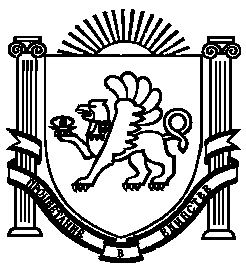 